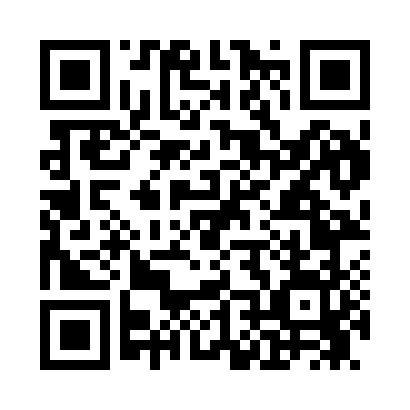 Prayer times for Attalia, Washington, USAWed 1 May 2024 - Fri 31 May 2024High Latitude Method: Angle Based RulePrayer Calculation Method: Islamic Society of North AmericaAsar Calculation Method: ShafiPrayer times provided by https://www.salahtimes.comDateDayFajrSunriseDhuhrAsrMaghribIsha1Wed4:045:4112:534:508:059:432Thu4:025:4012:534:518:069:443Fri4:005:3812:524:518:079:464Sat3:585:3712:524:528:099:485Sun3:565:3512:524:528:109:506Mon3:545:3412:524:538:119:527Tue3:525:3312:524:538:139:548Wed3:505:3112:524:548:149:569Thu3:485:3012:524:548:159:5810Fri3:465:2912:524:548:169:5911Sat3:445:2712:524:558:1810:0112Sun3:425:2612:524:558:1910:0313Mon3:405:2512:524:568:2010:0514Tue3:385:2412:524:568:2110:0715Wed3:365:2212:524:578:2210:0916Thu3:345:2112:524:578:2410:1117Fri3:335:2012:524:578:2510:1218Sat3:315:1912:524:588:2610:1419Sun3:295:1812:524:588:2710:1620Mon3:285:1712:524:598:2810:1821Tue3:265:1612:524:598:2910:2022Wed3:245:1512:524:598:3010:2123Thu3:235:1412:535:008:3110:2324Fri3:215:1312:535:008:3210:2525Sat3:205:1212:535:018:3310:2726Sun3:185:1212:535:018:3410:2827Mon3:175:1112:535:018:3510:3028Tue3:165:1012:535:028:3610:3129Wed3:145:0912:535:028:3710:3330Thu3:135:0912:535:038:3810:3431Fri3:125:0812:545:038:3910:36